I.C. “FALCONE E BORSELLINO-OFFIDA E CASTORANO”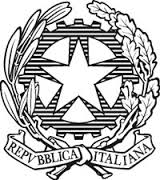 UNITA’ DI APPRENDIMENTO N. 3DALLA PROGRAMMAZIONE ANNUALE D’ISTITUTOLUOGO E DATA Incontro online, 19-01-2021                      				  LE INSEGNANTIAnno scolasticoClassePlessoQuadrimestreTempi2020-2021IIICOLLI-APP-VSA-CAST-OFFIDAIIFEB- MARZOTITOLODISCIPLINA/E“HOME SWEET HOME”LINGUA INGLESETRAGUARDI DI COMPETENZA (vedi Indicazioni Nazionali)1-L’alunno comprende brevi dialoghi ed espressioni di uso frequente relativi ad ambiti familiari2. Dati dei modelli, l’alunno descrive oralmente e per iscritto aspetti che si riferiscono al proprio vissuto e al proprio ambiente. 3. Interagisce nel gioco. 4. Comunica, anche se con imperfezioni di pronuncia, con espressioni e frasi memorizzate in scambi di informazioni semplici e di routine. 5. Svolge semplici esercizi seguendo le indicazioni date dall’insegnante e chiede eventuali spiegazioni.6. Individua differenze culturali.COMPETENZE CHIAVE EUROPEECOMPETENZE CHIAVE DI CITTADINANZACOMPETENZE SPECIFICHEOBIETTIVI D’APPRENDIMENTOOBIETTIVISPECIFICIA-COMUNICARENELLA MADRE LINGUAB- COMUNICARE NELLE LINGUE STRANIEREC-COMPETENZA MATEMATICAD- COMPETENZA DIGITALEE- IMPARARE AD IMPARAREF- COMPETENZE SOCIALI E CIVICHEH-CONSAPEVOLEZZA ED ESPRESSIONE CULTURALEA1-Comunicare e comprendereB1-Affrontare in lingua inglese comunicazioni essenzialiC2-E3 Individuare collegamenti e relazioniD1-E2 Acquisire ed interpretare l’info.F1-Collaborare e partecipareH2-rappresentareLISTENINGSPEAKINGREADING/CULTURE      D- WRITINGA1 – Saper ascoltare, comprendere ed eseguire istruzioni e procedure.A2 – Saper ascoltare e comprendere semplici e chiari messaggi e frasi di uso quotidiano, pronunciati chiaramente e lentamente, con lessico e strutture note su argomenti familiari.A3 – Saper ascoltare e comprendere il senso globale di brevi storie.B1-Saper produrre suoni e ritmi della L2 attribuendovi significati e funzioni.B2 – Saper interagire con un compagno per presentarsi e/o giocare, utilizzando espressioni e frasi memorizzate adatte alla situazione.B3 – Saper descrivere persone, oggetti ed animali utilizzando il lessico conosciuto.C1 – Leggere e comprendere parole, semplici frasi con vocaboli e strutture già apprese.C2 – Leggere e comprendere cartoline, biglietti e brevi messaggi, accompagnati da supporti visivi o sonori.C3 - Conoscere l’alfabeto ed alcuni suoni tipici della lingua inglese.D1 – Copiare correttamente parole e brevi frasi del lessico utilizzato in classe.D2 – Scrivere parole e semplici frasi attinenti ad interessi personali e del gruppo.D3 – Scrivere brevi messaggi seguendo un modello noto in modo corretto.- Ascoltare e comprendere istruzioni.- Ascoltare semplici e chiari messaggi e frasi di uso quotidiano.- Ascoltare filastrocche, canzoni, brevi dialoghi e storie.-Esercitarsi con la fonetica.- Ripetere parole, semplici frasi, e brevi dialoghi.- Utilizzare le strutture linguistiche note.Utilizzare il lessico relativo alle parti del corpo, alla casa, alle festività- Leggere parole, semplici frasi e brevi dialoghi del testo.- Leggere cartoline, biglietti e brevi messaggi.- Arricchire il lessico.- Copiare parole e semplici frasi riguardanti il lessico e le strutture note.- Scrivere brevi messaggi di auguri.CONTENUTIALFABETOPARTI DEL CORPOCASAFESTIVITÀVERBO AVERE (FRASE AFFERMATIVA)RACCORDI DISCIPLINARIITALIANO\MOTORIA\MUSICA\IMMAGINE\MODALITA’ DI OSSERVAZIONE E VERIFICAMODALITA’ DI OSSERVAZIONE E VERIFICACriteri:- prove individuate durante l’anno scolastico                                                - rispondenza tra le prove proposte e le attività effettivamente svolteCriteri:- prove individuate durante l’anno scolastico                                                - rispondenza tra le prove proposte e le attività effettivamente svoltePROVE SCRITTEPROVE ORALIPROVE ORALIPROVE PRATICHE Temi relazioni riassunti questionari aperti prove oggettive prove oggettive condiviseX frasi/testi da completareX esercizi soluzione problemi …………………………….. ……………………………..X conversazione guidata  relazione su percorsi effettuati interrogazioni X discussione collettivaX ripetizione corale, a gruppi, individualeX conversazione guidata  relazione su percorsi effettuati interrogazioni X discussione collettivaX ripetizione corale, a gruppi, individuale prove grafiche prove test motori prove vocali prove strumentalix prove in situazionex osservazione direttaCRITERI OMOGENEI DI VALUTAZIONECRITERI OMOGENEI DI VALUTAZIONECRITERI OMOGENEI DI VALUTAZIONECOMUNICAZIONECON LE FAMIGLIEx livello di partenza evoluzione del processo di apprendimento metodo di lavorox impegnox partecipazionex autonomia rielaborazione personale ………………………………x livello di partenza evoluzione del processo di apprendimento metodo di lavorox impegnox partecipazionex autonomia rielaborazione personale ………………………………x livello di partenza evoluzione del processo di apprendimento metodo di lavorox impegnox partecipazionex autonomia rielaborazione personale ………………………………x colloquix comunicazioni sul diario invio verificheX invio risultati ……………………………………….